Zápis ze schůzky výboru SDH Údavy ze dne 2.4.2023           Přítomni: O. Milt, B. Němec, M. Rothanzl, A. Němcová, I. Malínská, M. Joska                                                                                                                                                Revizor: P. PeldaStarosta sboru O. Milt informoval výbor o akcích proběhlých – proběhlo MDŽ s úspěchem, sklad elektro je upraven, okresní konference jsme se letos nezúčastniliHospodaření – hospodářka I. Malínská informovala o stavu financí. Různé – rozděleny úkoly pro zajištění jarmarku dne 15.4. Zájezd v květnu je již plně obsazen. Při osmičkách dne 24.6. připomeneme 100. výročí stavby naší hasičské zbrojnice. Členská schůze proběhne dne 12.5.2023 od 19 hod.                                                                                                     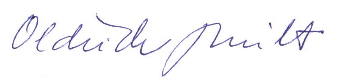 V Údavech 2.4.2023                                                       zapsal Oldřich Milt                                                                                       starosta SDH Údavy